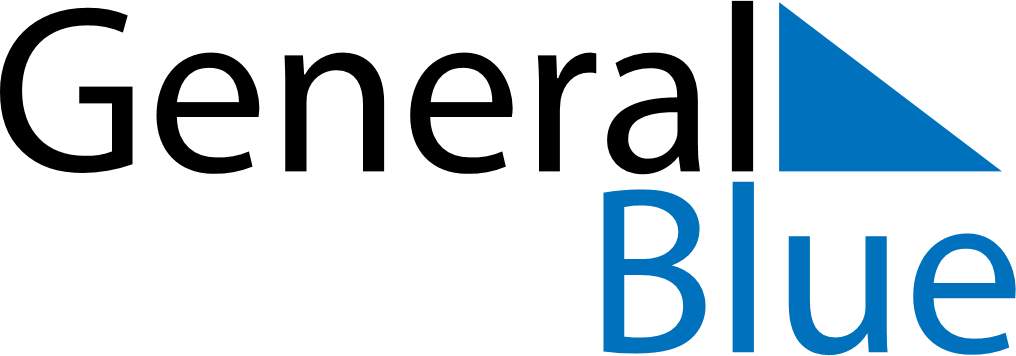 2020 – Q1Guam  2020 – Q1Guam  2020 – Q1Guam  2020 – Q1Guam  2020 – Q1Guam  JanuaryJanuaryJanuaryJanuaryJanuaryJanuaryJanuaryMONTUEWEDTHUFRISATSUN12345678910111213141516171819202122232425262728293031FebruaryFebruaryFebruaryFebruaryFebruaryFebruaryFebruaryMONTUEWEDTHUFRISATSUN1234567891011121314151617181920212223242526272829MarchMarchMarchMarchMarchMarchMarchMONTUEWEDTHUFRISATSUN12345678910111213141516171819202122232425262728293031Jan 1: New Year’s DayJan 20: Martin Luther King Jr. DayFeb 14: Valentine’s DayMar 2: Guam History and Chamorro Heritage Day